Flax Bourton Church of England Primary School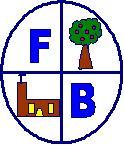 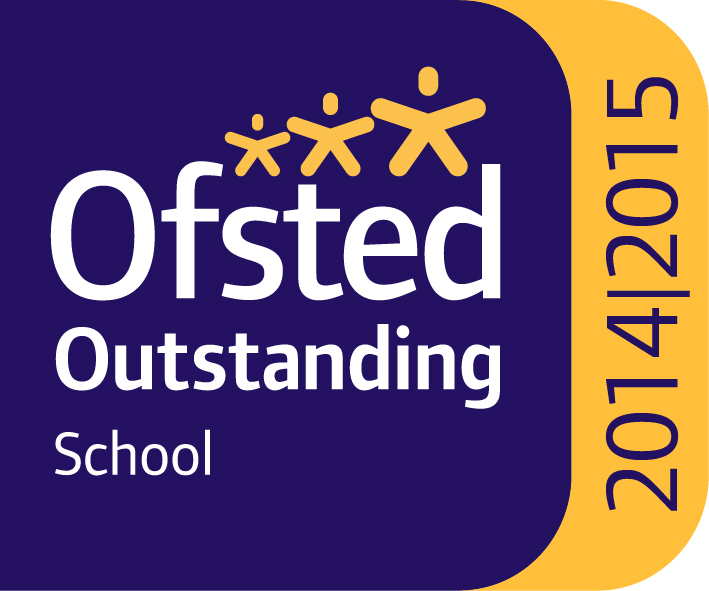 “Aiming High, Respecting Others, Having Fun”Maths Medium Term Plan Year 4Week 1Week 2Week 2Week 3Week 4Week 5Week 6Week 7Week 8Week 9Week 10Week 11Week 12AutumnNumber and Place Value Represent numbers to 1,000 Partition numbers to 1,000 Number line to 1,000 Thousands Represent numbers to 10,000 Partition numbers to 10,000 Flexible partitioning of numbers to 10,000 Find 1, 10, 100, 1,000 more or lessNumber line to 10,000 Estimate on a number line to 10,000 Compare numbers to 10,000 Order numbers to 10,000 Roman numerals Round to the nearest 10 Round to the nearest 100 Round to the nearest 1,000Round to the nearest 10, 100 or 1,000Number and Place Value Represent numbers to 1,000 Partition numbers to 1,000 Number line to 1,000 Thousands Represent numbers to 10,000 Partition numbers to 10,000 Flexible partitioning of numbers to 10,000 Find 1, 10, 100, 1,000 more or lessNumber line to 10,000 Estimate on a number line to 10,000 Compare numbers to 10,000 Order numbers to 10,000 Roman numerals Round to the nearest 10 Round to the nearest 100 Round to the nearest 1,000Round to the nearest 10, 100 or 1,000Number and Place Value Represent numbers to 1,000 Partition numbers to 1,000 Number line to 1,000 Thousands Represent numbers to 10,000 Partition numbers to 10,000 Flexible partitioning of numbers to 10,000 Find 1, 10, 100, 1,000 more or lessNumber line to 10,000 Estimate on a number line to 10,000 Compare numbers to 10,000 Order numbers to 10,000 Roman numerals Round to the nearest 10 Round to the nearest 100 Round to the nearest 1,000Round to the nearest 10, 100 or 1,000Number and Place Value Represent numbers to 1,000 Partition numbers to 1,000 Number line to 1,000 Thousands Represent numbers to 10,000 Partition numbers to 10,000 Flexible partitioning of numbers to 10,000 Find 1, 10, 100, 1,000 more or lessNumber line to 10,000 Estimate on a number line to 10,000 Compare numbers to 10,000 Order numbers to 10,000 Roman numerals Round to the nearest 10 Round to the nearest 100 Round to the nearest 1,000Round to the nearest 10, 100 or 1,000Number and Place Value Represent numbers to 1,000 Partition numbers to 1,000 Number line to 1,000 Thousands Represent numbers to 10,000 Partition numbers to 10,000 Flexible partitioning of numbers to 10,000 Find 1, 10, 100, 1,000 more or lessNumber line to 10,000 Estimate on a number line to 10,000 Compare numbers to 10,000 Order numbers to 10,000 Roman numerals Round to the nearest 10 Round to the nearest 100 Round to the nearest 1,000Round to the nearest 10, 100 or 1,000Addition and SubtractionAdd and subtract 1s, 10s, 100s and 1,000s Add up to two 4-digit numbers – no exchange Add two 4-digit numbers – one exchange Add two 4-digit numbers – more than one exchange Subtract two 4-digit numbers – no exchange Subtract two 4-digit numbers – one exchange Subtract two 4-digit numbers – more than one exchange Efficient subtractionEstimate answers Checking strategiesAddition and SubtractionAdd and subtract 1s, 10s, 100s and 1,000s Add up to two 4-digit numbers – no exchange Add two 4-digit numbers – one exchange Add two 4-digit numbers – more than one exchange Subtract two 4-digit numbers – no exchange Subtract two 4-digit numbers – one exchange Subtract two 4-digit numbers – more than one exchange Efficient subtractionEstimate answers Checking strategiesAddition and SubtractionAdd and subtract 1s, 10s, 100s and 1,000s Add up to two 4-digit numbers – no exchange Add two 4-digit numbers – one exchange Add two 4-digit numbers – more than one exchange Subtract two 4-digit numbers – no exchange Subtract two 4-digit numbers – one exchange Subtract two 4-digit numbers – more than one exchange Efficient subtractionEstimate answers Checking strategiesMeasurement: AreaWhat is area? Count squares Step Make shapes Compare areasNumber: Multiplication and Division A Multiples of 3 Multiply and divide by 6 6 times-table and division facts Multiply and divide by 9 9 times-table and division facts The 3, 6 and 9 times-tables Multiply and divide by 7 7 times-table and division facts11 times-table and division facts 12 times-table and division facts Multiply by 1 and 0 Divide a number by 1 and itselfMultiply three numbersNumber: Multiplication and Division A Multiples of 3 Multiply and divide by 6 6 times-table and division facts Multiply and divide by 9 9 times-table and division facts The 3, 6 and 9 times-tables Multiply and divide by 7 7 times-table and division facts11 times-table and division facts 12 times-table and division facts Multiply by 1 and 0 Divide a number by 1 and itselfMultiply three numbersNumber: Multiplication and Division A Multiples of 3 Multiply and divide by 6 6 times-table and division facts Multiply and divide by 9 9 times-table and division facts The 3, 6 and 9 times-tables Multiply and divide by 7 7 times-table and division facts11 times-table and division facts 12 times-table and division facts Multiply by 1 and 0 Divide a number by 1 and itselfMultiply three numbersConsolidationSpringNumber: Multiplication and Divisionrecall multiplication and division facts for multiplication tables up to 12 × 12  use place value, known and derived facts to multiply and divide mentally, including: multiplying by 0 and 1; dividing by 1; multiplying together three numbers  recognise and use factor pairs and commutativity in mental calculations  multiply two-digit and three-digit numbers by a one-digit number using formal written layout  solve problems involving multiplying and adding, including using the distributive law to multiply two digit numbers by one digit, integer scaling problems and harder correspondence problems such as n objects are connected to m objectsNumber: Multiplication and Divisionrecall multiplication and division facts for multiplication tables up to 12 × 12  use place value, known and derived facts to multiply and divide mentally, including: multiplying by 0 and 1; dividing by 1; multiplying together three numbers  recognise and use factor pairs and commutativity in mental calculations  multiply two-digit and three-digit numbers by a one-digit number using formal written layout  solve problems involving multiplying and adding, including using the distributive law to multiply two digit numbers by one digit, integer scaling problems and harder correspondence problems such as n objects are connected to m objectsNumber: Multiplication and Divisionrecall multiplication and division facts for multiplication tables up to 12 × 12  use place value, known and derived facts to multiply and divide mentally, including: multiplying by 0 and 1; dividing by 1; multiplying together three numbers  recognise and use factor pairs and commutativity in mental calculations  multiply two-digit and three-digit numbers by a one-digit number using formal written layout  solve problems involving multiplying and adding, including using the distributive law to multiply two digit numbers by one digit, integer scaling problems and harder correspondence problems such as n objects are connected to m objectsNumber: Multiplication and Divisionrecall multiplication and division facts for multiplication tables up to 12 × 12  use place value, known and derived facts to multiply and divide mentally, including: multiplying by 0 and 1; dividing by 1; multiplying together three numbers  recognise and use factor pairs and commutativity in mental calculations  multiply two-digit and three-digit numbers by a one-digit number using formal written layout  solve problems involving multiplying and adding, including using the distributive law to multiply two digit numbers by one digit, integer scaling problems and harder correspondence problems such as n objects are connected to m objectsMeasurement: Length and PerimeterConvert between different units of measure [for example, kilometre to metre; hour to minute]  measure and calculate the perimeter of a rectilinear figure (including squares) in centimetres and metresNumber: Fractionsrecognise and show, using diagrams, families of common equivalent fractions  count up and down in hundredths; recognise that hundredths arise when dividing an object by one hundred and dividing tenths by ten solve problems involving increasingly harder fractions to calculate quantities, and fractions to divide quantities, including non-unit fractions where the answer is a whole number  add and subtract fractions with the same denominator Number: Fractionsrecognise and show, using diagrams, families of common equivalent fractions  count up and down in hundredths; recognise that hundredths arise when dividing an object by one hundred and dividing tenths by ten solve problems involving increasingly harder fractions to calculate quantities, and fractions to divide quantities, including non-unit fractions where the answer is a whole number  add and subtract fractions with the same denominator Number: Fractionsrecognise and show, using diagrams, families of common equivalent fractions  count up and down in hundredths; recognise that hundredths arise when dividing an object by one hundred and dividing tenths by ten solve problems involving increasingly harder fractions to calculate quantities, and fractions to divide quantities, including non-unit fractions where the answer is a whole number  add and subtract fractions with the same denominator Number: Fractionsrecognise and show, using diagrams, families of common equivalent fractions  count up and down in hundredths; recognise that hundredths arise when dividing an object by one hundred and dividing tenths by ten solve problems involving increasingly harder fractions to calculate quantities, and fractions to divide quantities, including non-unit fractions where the answer is a whole number  add and subtract fractions with the same denominator Number: Decimals Arecognise and write decimal equivalents of any number of tenths or hundredths find the effect of dividing a one- or two-digit number by 10 and 100, identifying the value of the digits in the answer as ones, tenths and hundredths  solve simple measure and money problems involving fractions and decimals to two decimal places.Convert between different units of measure e.g. metres to kilometresNumber: Decimals Arecognise and write decimal equivalents of any number of tenths or hundredths find the effect of dividing a one- or two-digit number by 10 and 100, identifying the value of the digits in the answer as ones, tenths and hundredths  solve simple measure and money problems involving fractions and decimals to two decimal places.Convert between different units of measure e.g. metres to kilometresNumber: Decimals Arecognise and write decimal equivalents of any number of tenths or hundredths find the effect of dividing a one- or two-digit number by 10 and 100, identifying the value of the digits in the answer as ones, tenths and hundredths  solve simple measure and money problems involving fractions and decimals to two decimal places.Convert between different units of measure e.g. metres to kilometresNumber: Decimals Arecognise and write decimal equivalents of any number of tenths or hundredths find the effect of dividing a one- or two-digit number by 10 and 100, identifying the value of the digits in the answer as ones, tenths and hundredths  solve simple measure and money problems involving fractions and decimals to two decimal places.Convert between different units of measure e.g. metres to kilometresSummerNumber: Decimals Bcompare numbers with the same number of decimal places up to two decimal placesround decimals with one decimal place to the nearest whole number recognise and write decimal equivalents to ¼, ½, ¾  find the effect of dividing a one- or two-digit number by 10 and 100, identifying the value of the digits in the answer as ones, tenths and hundredthsNumber: Decimals Bcompare numbers with the same number of decimal places up to two decimal placesround decimals with one decimal place to the nearest whole number recognise and write decimal equivalents to ¼, ½, ¾  find the effect of dividing a one- or two-digit number by 10 and 100, identifying the value of the digits in the answer as ones, tenths and hundredthsMeasurement: Money estimate, compare and calculate different measures, including money in pounds and pence solve simple measure and money problems involving fractions and decimals to two decimal placesMeasurement: Money estimate, compare and calculate different measures, including money in pounds and pence solve simple measure and money problems involving fractions and decimals to two decimal placesMeasurement: Money estimate, compare and calculate different measures, including money in pounds and pence solve simple measure and money problems involving fractions and decimals to two decimal placesMeasurement: Time read, write and convert time between analogue and digital 12- and 24-hour clocks  solve problems involving converting from hours to minutes; minutes to seconds; years to months; weeks to daysMeasurement: Time read, write and convert time between analogue and digital 12- and 24-hour clocks  solve problems involving converting from hours to minutes; minutes to seconds; years to months; weeks to daysStatistics interpret and present discrete and continuous data using appropriate graphical methods, including bar charts and time graphs solve comparison, sum and difference problems using information presented in bar charts, pictograms, tables and other graphsGeometry: Properties of Shapecompare and classify geometric shapes, including quadrilaterals and triangles, based on their properties and sizes  identify acute and obtuse angles and compare and order angles up to two right angles by size  identify lines of symmetry in 2-D shapes presented in different orientations  complete a simple symmetric figure with respect to a specific line of symmetryGeometry: Properties of Shapecompare and classify geometric shapes, including quadrilaterals and triangles, based on their properties and sizes  identify acute and obtuse angles and compare and order angles up to two right angles by size  identify lines of symmetry in 2-D shapes presented in different orientations  complete a simple symmetric figure with respect to a specific line of symmetryGeometry: Properties of Shapecompare and classify geometric shapes, including quadrilaterals and triangles, based on their properties and sizes  identify acute and obtuse angles and compare and order angles up to two right angles by size  identify lines of symmetry in 2-D shapes presented in different orientations  complete a simple symmetric figure with respect to a specific line of symmetryGeometry: Position and Directiondescribe positions on a 2-D grid as coordinates in the first quadrant  describe movements between positions as translations of a given unit to the left/right and up/down  plot specified points and draw sides to complete a given polygon – NOT IN WRMHConsolidation